課題三 繁榮的宋元經濟與文化交流行程A：觀賞清明上河園的景象，推測北宋汴京有多繁華，並將正確答案的選項填在橫線上。行程B：瀏覽行程B的圖片，歸納南宋海外貿易的不同特點，然後在括號內圈出正確答案。考察地點連結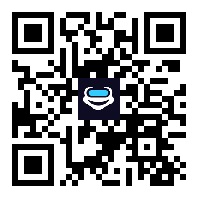 https://23fhjec2s.wasee.com/wt/23fhjec2s考察地點連結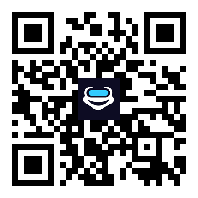 https://290vgsken.wasee.com/wt/290vgsken